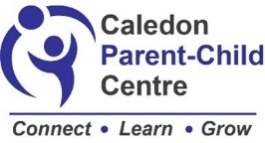 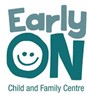 Registered Program Dates, Times, and Registration LinksTo ensure that as many families as possible have access to our programs, when registering, please choose only one session either starting in June or starting in July.SouthfieldsInfant Toddler Time/Stroller WalkTwo start dates to choose from:Monday June 12, 2023, from 1:00 p.m. – 3:00 p.m. OrMonday July 24, 2023, from 1:00 p.m. – 3:00 p.m.Registration Link:  https://www.eventbrite.ca/e/infant-toddler-timestroller-walk-southfields-ages-0-25-tickets-643055394997Adventures in Math and Science/Exploring the Great Outdoors – Preschool Program – Ages 2 ½ - 4 (can accommodate up to age 6)Two start dates to choose from: Tuesday June 13, 2023, from 1:00 p.m. – 3:00 p.m. OrTuesday July 25, 2023, from 1:00 p.m. – 3:00 p.m.Registration Link: https://www.eventbrite.ca/e/adventures-in-math-and-scienceexploring-the-great-outdoors-southfields-tickets-645013712377School Here I ComeTwo start dates to choose from: Thursday June 15, 2023, from 1:00 p.m. – 3:00 p.m. OrThursday July 27, 2023, from 1:00 p.m. – 3:00 p.m.Registration Link:  https://www.eventbrite.ca/e/school-here-i-come-kindergarten-readiness-program-southfields-tickets-645034885707Caledon EastSchool Here I ComeTwo start dates to choose from: Tuesday June 13, 2023, from 1:00 p.m. – 3:00 p.m. OrTuesday July 25, 2023, from 1:00 p.m. – 3:00 p.m.Registration Link: https://www.eventbrite.ca/e/school-here-i-come-school-readiness-program-caledon-east-tickets-645042939797